POUK NA DALJAVOUčiteljica Smiljana KrapežSreda, 15. 4. 2020SLJ/ ČRKA ČUpam, da si osvojil zapis črke Č v  brezčrtnem velikem zvezku in rešil-a naloge in prebral v DZ/OPIS. Danes pa v  mali zvezek vadi še dve vrstici črke Č . Pazi, da se strešica ne dotika oboka črke, ne sme pa biti tudi preveč proč od oboka črke in razširjena.V zvezek zelo lepo prepiši  zvezdico iz  DZ/OPIS na strani 41.SLJ/ ČRKA Č (Ena ura SLJ več namesto ure v četrtek 9.4)Za uvod  vaja zbranega poslušanja navodil in gibanjaStarši naj ti govorijo : PEPE ali katero drugo posrečeno ime  VSTANI, SEDI, POČEPNI, ZAVRTI SE, PLEŠI, SKAČI, TOPOTAJ , PLOSKAJ…, Če v navodilu manjka PEPE PRAVI, moraš okameneti in čakati na nadaljnje navodilo.Primer: PEPE PRAVI : NAREDI 10 POČEPOV (to narediš), če rečejo straši: SLEZAJ NA STOL tega ne narediš, ker niso rekli PEPE PRAVI.Komur gre branje z razumevanjem reši še eno tono v OPIS/ na straneh 42 in 43. Če ti ne gre ti lahko pomagajo tudi starši.SPO/ POMLAD/ KUKAVICAGUM/ PESEM KUKAVICA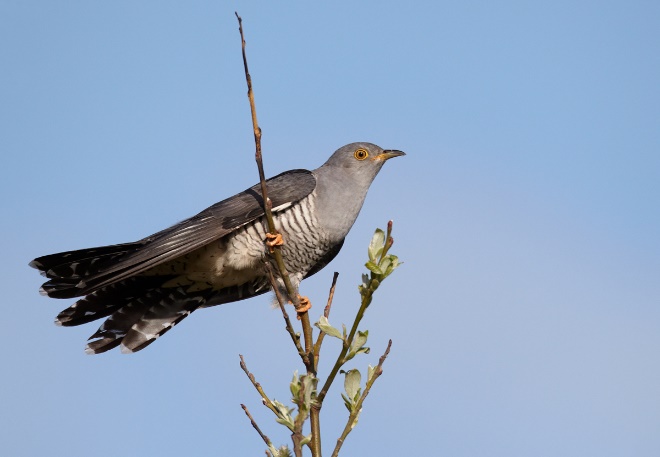 Verjetno si na sprehodu ali ko si bil doma pred hišo že slišal kukavico. O tem zanimivem ptičku, ki nas spomladi razveseli z značilnim petjem, ki ga slišimo kot KU- KU (poje samec), lahko poslušaš v drugem posnetku: Oglašanje ptice-Kukavica- Konjiška Gora. Naslov spodaj. https://www.youtube.com/watch?v=GlOzM29fgyU&t=44sStar pregovor pravi, da bo bogat kdor ima denar v žepu, ko prvič sliši kukavico.Zanimivost kukavice je, da sama ne spleta gnezda, pač pa izvali jajce in ga v kljunu prinese (podstavi)v drugo gnezdo( tudi majhnih ptičkov), ki krmijo mladička kukavice, ko se izvali. Lep videoposnetek o tem je na internetu pod naslovom: Kukavica(v gnezdu v travi jo krmi drugi ptiček).https://www.youtube.com/watch?v=oTUqPhIGaTA&t=31sDanes pa bi želela, da se naučiš pesmico o kukavici, ki jo je uglasbil Janez Bitenc.Zelo lep posnetek najdeš na youtube, če vtipkaš Janez Bitenc Kukavica oziroma na naslovu:https://www.youtube.com/watch?v=BlGioTi5cN8Besedilo pesmi je naslednje: JANEZ BITENC : KUKAVICAKU-KU, KU-KU IZ GOZDA ODMEVA,KU-KU, KU-KU ŽE KUKAVCE GLAS,KU-KU, KU-KU ŽE KUKAVCE GLAS.KU-KU, KU-KU NAM PTIČEK PREPEVA,KU-KU, KU-KU POMLAD JE ŽE TU,KU-KU, KU-KU POMLAD JE ŽE TU.Nauči se besedilo pesmi  in ob posnetku večkrat zapoj.Oglej si fotografijo kukavice in nariši ilustracijo pesmi (kukavico) v zvezek GUM ali na list.